Παρασκευή 10 Απριλίου 2020                                                                    Απαντήσεις  ΕλληνικώνΔιαβάζω 2 φορές το κείμενο με επιτονισμό! 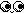 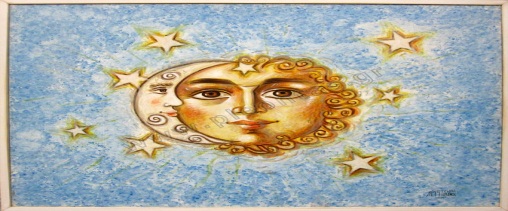 Ήταν χειμώνας και η Νύχτα ερχόταν πολύ νωρίς. Η Μέρα γκρίνιαζε και παραπονιόταν συνέχεια στον πατέρα της τον Ήλιο.Γιατί η Νύχτα να είναι τόσο μεγάλη και εγώ τόσο μικρή; Αχ, Ήλιε μου και πατέρα μου και άρχοντά μου, μείνε λίγο ακόμη στον ουρανό!Κουράστηκα, αγαπημένη μου! Είναι χειμώνας και δε νιώθω πολύ δυνατός,  απαντούσε ο Ήλιος και κρυβόταν στη Δύση.Απογοητευμένη η Μέρα καθώς ήταν αποφάσισε να ξαναμιλήσει στον Ήλιο.Καλή μου Μέρα, δεν μπορώ να κάνω κάτι για αυτό! Ξέρεις ότι ο Χρόνος είναι ο αφέντης, αυτός μας κυβερνά! Αν θες, συνάντησέ τον και πες του τα παράπονά σου!Ακολουθώντας τη συμβουλή του Ήλιου, η Μέρα συνάντησε τον Χρόνο στο εργαστήρι του. Καθόταν στον θρόνο του γυρνώντας τους δείκτες του ρολογιού που είχε πάντα κρυμμένο στο μπαούλο του. Χρόνε μου, είναι άδικο να είμαι εγώ τόσο μικρή και η Νύχτα τόσο μεγάλη. Χάρισέ μου, σε παρακαλώ, λίγες ώρες. Έτσι θα είναι όλα δίκαια μοιρασμένα!Μέρα μου, όλα σοφά είναι φτιαγμένα! Σκέψου: Λιγοστές οι ώρες σου τον χειμώνα, μα πολλές και χαρούμενες το καλοκαίρι με τα τζιτζίκια στα κλαδιά και τα πιτσιρίκια στους κήπους. Κρύος ο χειμώνας με μεγάλες νύχτες αλλά και με μεγάλα όνειρα για τους ανθρώπους που ζητούν ζεστασιά και ξεκούραση.Η Μέρα έμεινε για λίγο σκεφτική και είπε:Χρόνε μου, έχεις δίκιο! Θα μεγαλώσω κι εγώ! Όλα σοφά τα μοίρασες!Σε ευχαριστώ, είπε ο  Χρόνος και συνέχισε να κουρδίζει το ρολόι του…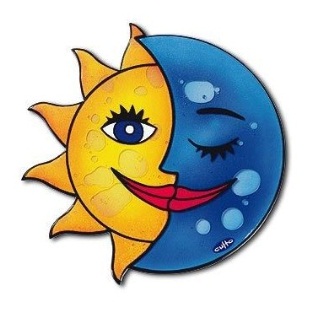 Ερωτήσεις κατανόησης κειμένου- γραπτής έκφρασηςΓια ποιο λόγο παραπονιόταν η Μέρα; Τι ζήτησε από τον Ήλιο; Η Μέρα παραπονιόταν στον Ήλιο γιατί ένιωθε μικρή σε σχέση με τη Νύχτα και ήθελε να μεγαλώσει και αυτή. Ζήτησε έτσι από τον Ήλιο, τον πατέρα της να μένει λίγο περισσότερο στον ουρανό, ώστε με αυτό τον τρόπο να νιώθει μεγάλη.Τι απάντησε ο Χρόνος στη Μέρα; Την έπεισε;Ο Χρόνος εξήγησε στη Μέρα ότι είναι όλα δίκαια μοιρασμένα. Μπορεί κατά τη διάρκεια του χειμώνα να νιώθει μικρότερη  αλλά και οι άνθρωποι έχουν την ανάγκη της μεγαλύτερης Νύχτας για την ξεκούρασή τους. Επίσης, έρχεται και η σειρά της να μεγαλώσει το καλοκαίρι και τότε οι άνθρωποι νιώθουν χαρούμενοι.1.Δίψηφα σύμφωνα. Διαβάζω προσεκτικά το κείμενο και γράφω στη σωστή στήλη 1 λέξη που περιέχει τα δίψηφα φωνήεντα.2.τσ ή στ ; Διαβάζω προσεκτικά το κείμενο και γράφω στη σωστή στήλη 2 λέξεις που να περιέχουν τσ και 2 που να περιέχουν στ.3.τζ, τσ ή στ: Συμπληρώνω και τονίζω.τσουλήθρα	           τσίμπημα		σταματώ             τσάιπαπούτσι		   σταφίδα		τσιμέντο	        κατσαρόλαφλιτζάνι	          στάχτη		νεραντζιά           παντζούριπιτσιρίκι     	τσιμουδιά		μελιτζάνα           μπογιατζής4. μπ ή ντ : Συμπληρώνω σωστά.ντουλάπα         λαμπερό               κοντινό      κουμπί           μπαίνω              λιοντάρι             μπαούλο         μπανιέρα   5 .Γράφω τις λέξεις με κεφαλαία γράμματα.μπαούλο: ΜΠΑΟΥΛΟ                       γκρίνιαζε: ΓΚΡΙΝΙΑΖΕτζιτζίκι : ΤΖΙΤΖΙΚΙ                       κουράστηκα: ΚΟΥΡΑΣΤΗΚΑάρχοντας: ΑΡΧΟΝΤΑΣ                  έτσι: ΕΤΣΙ6.Συμπληρώνω τις προτάσεις με τη λέξη που ταιριάζει: ( εγγόνια, μπάλα, αγκάθια, τζάμι, μαραγκός, τριαντάφυλλα)Τα έπιπλα θα μας τα φτιάξει ο  μαραγκός.Κάθε παππούς αγαπά τα  εγγόνια του.Ο αδερφός μου με την μπάλα έσπασε το τζάμι .Τα τριαντάφυλλα έχουν πολλά  αγκάθια.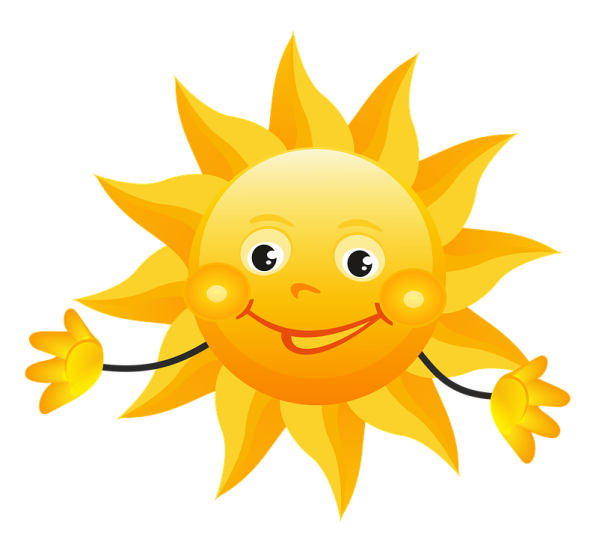 μπντγκτστζμπαούλοαφέντηςγκρίνιαζεέτσιτζιτζίκιατσστ πιτσιρίκια ευχαριστώ έτσι  ζεστασιά